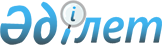 Об установлении квоты рабочих мест для несовершеннолетних выпускников интернатных организаций
					
			Утративший силу
			
			
		
					Постановление акимата Катон-Карагайского района Восточно-Казахстанской области от 14 ноября 2011 года N 581. Зарегистрировано управлением юстиции Катон-Карагайского района Департамента юстиции Восточно-Казахстанской области 28 ноября 2011 года за N 5-13-99. Утратило силу постановлением акимата Катон-Карагайского района от 01 апреля 2013 года N 1319

      Сноска. Утратило силу постановлением акимата Катон-Карагайского района от 01.04.2013 N 1319.      В соответствии с подпунктом 13) пункта 1 статьи 31 Закона Республики Казахстан от 23 января 2001 года «О местном государственном управлении и самоуправлении в Республике Казахстан», подпунктом 5-6) статьи 7 Закона Республики Казахстан от 23 января 2001 года «О занятости населения», в целях социальной защиты несовершеннолетних выпускников интернатных организаций, испытывающих трудности в поиске работы, для обеспечения их занятости, акимат Катон-Карагайского района ПОСТАНОВЛЯЕТ:



      1. Установить квоту рабочих мест для выпускников интернатных организаций в размере одного процента от общей численности рабочих мест.

      2. Контроль за исполнением настоящего постановления возложить на заместителя акима района Ракишеву Б.Т.



      3. Постановление вводится в действие по истечении десяти календарных дней после дня первого официального опубликования.

       Аким района                                А. Бекбосынов
					© 2012. РГП на ПХВ «Институт законодательства и правовой информации Республики Казахстан» Министерства юстиции Республики Казахстан
				